ČESKÝ JAZYK	 +   MATEMATIKAPátek 19. 3. 2021SPOLEČNÁ PRÁCE VE SKUPINÁCH NA MEET se nemusí dokončit, pokud při společné práci nestíháte.Připravíte si: ČJ + M = učebnice, G sešit + ČÍTANKUČJ: Téma učiva: SLOVESA – ČAS BUDOUCÍU70/CV. 3,4,6ČTENÍ Z ČÍTANKY STR.122 HV+ M: Téma učiva: ŠKOLÁKOV, GEOMETRIE – KONTROLAŠKOLÁKOV -PROCVIČOVÁNÍKONTROLA Z G SEŠITUHV- ANTONÍN DVOŘÁK- RUSALKA PO VÝUCE NA MEETu následuje čas na samostatnou práci a čtení   ČJ: PS 50/ 2,3    51/4 – KONTROLA BUDE V PONDĚLÍM: BODOVANÝ TEST- OPAKOVACÍ-POČETNÍ OPERACE DO MILIONU + GHV: KŘÍŽOVKA A.DVOŘÁK -TERMÍN -DO PONDĚLÍ NA CLASSROOMPOZOR – CELÁ TŘÍDA SE SETKÁME NA MEETU DNES V 10:25 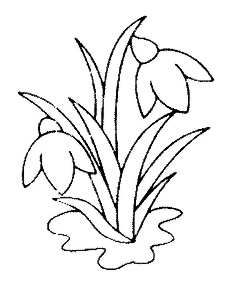 